Protocol for the Examination of Specimens From Patients With Carcinoma of the EsophagusVersion: 4.2.0.1Protocol Posting Date: June 2022 CAP Laboratory Accreditation Program Protocol Required Use Date: March 2022The changes included in this current protocol version do not affect the prior accreditation date.For accreditation purposes, this protocol should be used for the following procedures and tumor types:This protocol is NOT required for accreditation purposes for the following:The following tumor types should NOT be reported using this protocol:AuthorsLawrence J. Burgart, MD*; William V. Chopp, MD*; Dhanpat Jain, MD*.
With guidance from the CAP Cancer and CAP Pathology Electronic Reporting Committees.
* Denotes primary author.Accreditation RequirementsThis protocol can be utilized for a variety of procedures and tumor types for clinical care purposes. For accreditation purposes, only the definitive primary cancer resection specimen is required to have the core and conditional data elements reported in a synoptic format.Core data elements are required in reports to adequately describe appropriate malignancies. For accreditation purposes, essential data elements must be reported in all instances, even if the response is “not applicable” or “cannot be determined.”Conditional data elements are only required to be reported if applicable as delineated in the protocol. For instance, the total number of lymph nodes examined must be reported, but only if nodes are present in the specimen.Optional data elements are identified with “+” and although not required for CAP accreditation purposes, may be considered for reporting as determined by local practice standards.The use of this protocol is not required for recurrent tumors or for metastatic tumors that are resected at a different time than the primary tumor. Use of this protocol is also not required for pathology reviews performed at a second institution (ie, secondary consultation, second opinion, or review of outside case at second institution).Synoptic ReportingAll core and conditionally required data elements outlined on the surgical case summary from this cancer protocol must be displayed in synoptic report format. Synoptic format is defined as:Data element: followed by its answer (response), outline format without the paired Data element: Response format is NOT considered synoptic.The data element should be represented in the report as it is listed in the case summary. The response for any data element may be modified from those listed in the case summary, including “Cannot be determined” if appropriate.Each diagnostic parameter pair (Data element: Response) is listed on a separate line or in a tabular format to achieve visual separation. The following exceptions are allowed to be listed on one line:Anatomic site or specimen, laterality, and procedurePathologic Stage Classification (pTNM) elementsNegative margins, as long as all negative margins are specifically enumerated where applicableThe synoptic portion of the report can appear in the diagnosis section of the pathology report, at the end of the report or in a separate section, but all Data element: Responses must be listed together in one locationOrganizations and pathologists may choose to list the required elements in any order, use additional methods in order to enhance or achieve visual separation, or add optional items within the synoptic report. The report may have required elements in a summary format elsewhere in the report IN ADDITION TO but not as replacement for the synoptic report ie, all required elements must be in the synoptic portion of the report in the format defined above.Summary of Changesv 4.2.0.1Update to Explanatory Note BReporting TemplateProtocol Posting Date: June 2022 Select a single response unless otherwise indicated.CASE SUMMARY: (ESOPHAGUS)  Standard(s): AJCC-UICC 8 SPECIMEN (Note A) Procedure  ___ Endoscopic resection  ___ Esophagectomy  ___ Esophagogastrectomy  ___ Other (specify): _________________ ___ Not specified  TUMOR  Tumor Site (Note B) (select all that apply) ___ Cervical (proximal) esophagus: _________________ ___ Mid esophagus, upper thoracic esophagus: _________________ ___ Mid esophagus, middle thoracic esophagus: _________________ ___ Mid esophagus, not otherwise specified: _________________ ___ Distal esophagus (low thoracic esophagus): _________________ ___ Esophagogastric junction (EGJ): _________________ ___ Proximal stomach / cardia: _________________ ___ Other (specify): _________________ ___ Esophagus, not otherwise specified: _________________ Relationship of Tumor to Esophagogastric Junction (Note B) ___ Tumor is entirely located within the tubular esophagus and does not involve the esophagogastric junction  ___ Tumor midpoint lies in the distal esophagus AND tumor involves the esophagogastric junction  ___ Tumor midpoint is located at the esophagogastric junction  # Use the stomach checklist if either (1) the tumor involves the EGJ, but the midpoint is more than 2 cm into the proximal stomach or (2) the midpoint is less than 2 cm into the proximal stomach, but the tumor does not involve the EGJ  ___ Tumor midpoint is 2 cm or less into the proximal stomach or cardia and tumor involves the esophagogastric junction#  ___ Not specified  ___ Cannot be determined: _________________ Distance of Tumor Center from Esophagogastric Junction  ___ Specify in Centimeters (cm): _________________ cm___ Other (specify): _________________ ___ Cannot be determined: _________________ ___ Not applicable  Histologic Type (Note C) ___ Adenocarcinoma  ___ Adenoid cystic carcinoma  ___ Mucoepidermoid carcinoma  ___ Adenosquamous carcinoma  ___ Squamous cell carcinoma  ___ Basaloid squamous cell carcinoma  ___ Spindle cell squamous cell carcinoma  ___ Verrucous squamous cell carcinoma  ___ Undifferentiated carcinoma  ___ Lymphoepithelioma-like carcinoma  ___ Large cell neuroendocrine carcinoma  ___ Small cell neuroendocrine carcinoma  # Select this option only if large cell or small cell cannot be determined.  ___ Neuroendocrine carcinoma (poorly differentiated)#  ___ Mixed squamous cell carcinoma-neuroendocrine carcinoma  ___ Mixed adenocarcinoma-neuroendocrine carcinoma  ___ Mixed adenocarcinoma-neuroendocrine tumor  ___ G1, well-differentiated neuroendocrine tumor  ___ G2, well-differentiated neuroendocrine tumor  ___ G3, well-differentiated neuroendocrine tumor  ___ Other histologic type not listed (specify): _________________ ___ Carcinoma, type cannot be determined: _________________ +Histologic Type Comment: _________________ Histologic Grade# (Note D) # This histologic grade is not applicable to adenoid cystic carcinoma, mucoepidermoid carcinoma, well-differentiated neuroendocrine tumor and high-grade neuroendocrine carcinoma.  ___ G1, well differentiated  ___ G2, moderately differentiated  ___ G3, poorly differentiated, undifferentiated  ___ Other (specify): _________________ ___ GX, cannot be assessed: _________________ ___ Not applicable  Tumor Size  ___ Greatest dimension in Centimeters (cm): _________________ cm+Additional Dimension in Centimeters (cm): ____ x ____ cm___ Cannot be determined (explain): _________________ Tumor Extent (Note E) ___ High-grade dysplasia / carcinoma in situ (defined as malignant cells confined to the epithelium by the basement membrane)  ___ Invades lamina propria  ___ Invades muscularis mucosae  ___ Invades submucosa  ___ Invades muscularis propria  ___ Invades adventitia  ___ Invades adjacent structure(s) or organ(s)  ___ Pleura: _________________ ___ Pericardium: _________________ ___ Azygos vein: _________________ ___ Diaphragm: _________________ ___ Peritoneum: _________________ ___ Aorta: _________________ ___ Vertebral body: _________________ ___ Airway: _________________ ___ Other (specify): _________________ ___ Cannot be determined: _________________ ___ No evidence of primary tumor  Treatment Effect (Note F) ___ No known presurgical therapy  ___ Present, with no viable cancer cells (complete response, score 0)  ___ Present, with single cells or rare small groups of cancer cells (near complete response, score 1)  ___ Present, with residual cancer showing evident tumor regression, but more than single cells or rare small groups of cancer cells (partial response, score 2)  ___ Present (not otherwise specified)  ___ Absent, with extensive residual cancer and no evident tumor regression (poor or no response, score 3)  ___ Cannot be determined: _________________ Lymphovascular Invasion  ___ Not identified  ___ Present  ___ Cannot be determined: _________________ +Perineural Invasion  ___ Not identified  ___ Present  ___ Cannot be determined: _________________ +Tumor Comment: _________________ MARGINS (Note G) Margin Status for Invasive Carcinoma  ___ All margins negative for invasive carcinoma  +Closest Margin(s) to Invasive Carcinoma (select all that apply) ___ Proximal: _________________ ___ Distal: _________________ ___ Radial: _________________ ___ Mucosal: _________________ ___ Deep: _________________ ___ Other (specify): _________________ ___ Cannot be determined: _________________ Distance from Invasive Carcinoma to Closest Margin  Specify in Centimeters (cm)  ___ Exact distance in cm: _________________ cm___ Greater than 1 cm  Specify in Millimeters (mm)  ___ Exact distance in mm: _________________ mm___ Greater than 10 mm  Other  ___ Other (specify): _________________ ___ Cannot be determined: _________________ ___ Invasive carcinoma present at margin  Margin(s) Involved by Invasive Carcinoma (select all that apply) ___ Proximal: _________________ ___ Distal: _________________ ___ Radial: _________________ ___ Mucosal: _________________ ___ Deep: _________________ ___ Other (specify): _________________ ___ Cannot be determined: _________________ ___ Other (specify): _________________ ___ Cannot be determined (explain): _________________ ___ Not applicable  Margin Status for Dysplasia and Intestinal Metaplasia (select all that apply) ___ All margins negative for dysplasia  ___ Low-grade squamous dysplasia present at margin  Margin(s) Involved by Low-Grade Squamous Dysplasia (select all that apply) ___ Proximal: _________________ ___ Distal: _________________ ___ Mucosal: _________________ ___ Other (specify): _________________ ___ Cannot be determined: _________________ ___ High-grade squamous dysplasia present at margin  Margin(s) Involved by High-Grade Squamous Dysplasia (select all that apply) ___ Proximal: _________________ ___ Distal: _________________ ___ Mucosal: _________________ ___ Other (specify): _________________ ___ Cannot be determined: _________________ ___ Low-grade glandular dysplasia present at margin  Margin(s) Involved by Low-Grade Glandular Dysplasia (select all that apply) ___ Proximal: _________________ ___ Distal: _________________ ___ Mucosal: _________________ ___ Other (specify): _________________ ___ Cannot be determined: _________________ ___ High-grade glandular dysplasia present at margin  Margin(s) Involved by High-Grade Glandular Dysplasia (select all that apply) ___ Proximal: _________________ ___ Distal: _________________ ___ Mucosal: _________________ ___ Other (specify): _________________ ___ Cannot be determined: _________________ ___ Intestinal metaplasia (Barrett esophagus) without dysplasia present at margin  Margin(s) Involved by Intestinal Metaplasia (select all that apply) ___ Proximal: _________________ ___ Distal: _________________ ___ Mucosal: _________________ ___ Other (specify): _________________ ___ Cannot be determined: _________________ ___ Other (specify): _________________ ___ Cannot be determined (explain): _________________ ___ Not applicable  +Margin Comment: _________________ REGIONAL LYMPH NODES  Regional Lymph Node Status  ___ Not applicable (no regional lymph nodes submitted or found)  ___ Regional lymph nodes present  ___ All regional lymph nodes negative for tumor  ___ Tumor present in regional lymph node(s)  Number of Lymph Nodes with Tumor  ___ Exact number (specify): _________________ ___ At least (specify): _________________ ___ Other (specify): _________________ ___ Cannot be determined (explain): _________________ ___ Other (specify): _________________ ___ Cannot be determined (explain): _________________ Number of Lymph Nodes Examined  ___ Exact number (specify): _________________ ___ At least (specify): _________________ ___ Other (specify): _________________ ___ Cannot be determined (explain): _________________ +Regional Lymph Node Comment: _________________ DISTANT METASTASIS  Distant Site(s) Involved, if applicable (select all that apply) ___ Not applicable  ___ Non-regional lymph node(s): _________________ ___ Liver: _________________ ___ Other (specify): _________________ ___ Cannot be determined: _________________ PATHOLOGIC STAGE CLASSIFICATION (pTNM, AJCC 8th Edition) (Note H) Reporting of pT, pN, and (when applicable) pM categories is based on information available to the pathologist at the time the report is issued. As per the AJCC (Chapter 1, 8th Ed.) it is the managing physician’s responsibility to establish the final pathologic stage based upon all pertinent information, including but potentially not limited to this pathology report.  TNM Descriptors (select all that apply) ___ Not applicable: _________________ ___ m (multiple primary tumors)  ___ r (recurrent)  ___ y (post-treatment)  pT Category  ___ pT not assigned (cannot be determined based on available pathological information)  ___ pT0: No evidence of primary tumor  ___ pTis: High-grade dysplasia, defined as malignant cells confined to the epithelium by the basement membrane  pT1: Tumor invades the lamina propria, muscularis mucosae, or submucosa  ___ pT1a: Tumor invades the lamina propria or muscularis mucosae  ___ pT1b: Tumor invades the submucosa  ___ pT1 (subcategory cannot be determined)  ___ pT2: Tumor invades the muscularis propria  ___ pT3: Tumor invades adventitia  pT4: Tumor invades adjacent structures  ___ pT4a: Tumor invades the pleura, pericardium, azygos vein, diaphragm, or peritoneum  ___ pT4b: Tumor invades other adjacent structures, such as the aorta, vertebral body, or airway  ___ pT4 (subcategory cannot be determined)  pN Category (Note I) ___ pN not assigned (no nodes submitted or found)  ___ pN not assigned (cannot be determined based on available pathological information)  ___ pN0: No regional lymph node metastasis  ___ pN1: Metastasis in one or two regional lymph nodes  ___ pN2: Metastasis in three to six regional lymph nodes  ___ pN3: Metastasis in seven or more regional lymph nodes  pM Category (required only if confirmed pathologically)  ___ Not applicable - pM cannot be determined from the submitted specimen(s)  ___ pM1: Distant metastasis  ADDITIONAL FINDINGS (Note J) +Additional Findings (select all that apply) ___ None identified  ___ Intestinal metaplasia (Barrett's esophagus)  ___ Low-grade squamous dysplasia  ___ High-grade squamous dysplasia  ___ Low-grade glandular dysplasia  ___ High-grade glandular dysplasia  ___ Esophagitis (specify type): _________________ ___ Gastritis (specify type): _________________ ___ Other (specify): _________________ SPECIAL STUDIES  For HER2 reporting, the CAP Gastric HER2 template should be used. Pending biomarker studies should be listed in the Comments section of this report.  COMMENTS  Comment(s): _________________ Explanatory NotesA. ApplicationThis protocol applies to1:All carcinomas arising in the esophagusCarcinomas involving the esophagogastric junction (EGJ), with tumor midpoint ≤2 cm into the proximal stomach/cardiaWell-differentiated neuroendocrine tumors, WHO grade 1, 2 and grade 3 (stage grouping for prognosis is not used)#This protocol DOES NOT apply to:Carcinomas involving the EGJ, with tumor midpoint >2 cm into the proximal stomach (use CAP protocol for gastric cancer)Carcinomas of the cardia/proximal stomach without involvement of the EGJ even if tumor midpoint is ≤2 cm into the proximal stomach (use CAP protocol for gastric cancer)Lymphomas, gastrointestinal stromal tumors, and sarcomas.# Esophageal well-differentiated neuroendocrine tumors are so rare, a separate staging system is not warranted.ReferencesAmin MB, Edge SB, Greene FL, et al, eds. AJCC Cancer Staging Manual. 8th ed. New York, NY: Springer; 2017.B. LocationThe location of the tumor in the esophagus (cervical, upper thoracic, middle thoracic, lower thoracic, abdominal) and with respect to the macroscopic EGJ (defined as where the tubular esophagus meets the stomach, as measured from the top of the gastric folds) should be noted whenever possible (Figure 1). Cancers located in the cervical esophagus are staged as upper thoracic esophageal cancer. The abdominal esophagus is included in the lower thoracic esophagus. The macroscopic EGJ often does not correspond to the junction of esophageal squamous mucosa and columnar mucosa because of the common finding in esophageal resection specimens of glandular mucosa involving the distal esophagus. Because anatomic divisions of the esophagus are defined by anatomic boundaries and relationships to other structures,1 it may not be possible for the pathologist to determine exact tumor location from the resection specimen.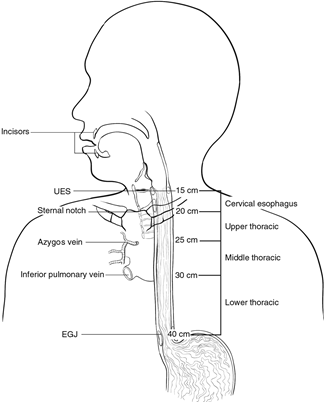 Figure 1.  Anatomic subdivisions of the esophagus. From Amin et al.1 Used with permission of the American Joint Committee on Cancer (AJCC), Chicago, Illinois. The original source for this material is the AJCC Cancer Staging Manual, 8th edition (2017) published by Springer Science and Business Media LLC, www.springerlink.com.For tumors involving the EGJ, specific observations should be recorded in an attempt to establish the exact site of origin of the tumor. The EGJ is defined as the junction of the tubular esophagus and the stomach, irrespective of the type of epithelial lining of the esophagus. The pathologist should record the maximum longitudinal dimension of the tumor mass (see Note E), the distance of the tumor midpoint from the EGJ, and the relative proportions of the tumor mass located in the esophagus and in the stomach.Siewart classification divides adenocarcinomas involving the EGJ into 3 categories, based upon location of the midpoint of the tumor.2Type I:		Carcinoma of the distal esophagus, with or without infiltration of the EGJ from aboveType II: 	True carcinoma of the gastric cardia, arising from the cardiac epithelium or short segments with intestinal metaplasia at the EGJType III: 	Subcardial gastric carcinoma, which infiltrates the EGJ and distal esophagus from belowIn the AJCC 8th edition, tumors involving the EGJ that have a midpoint within the proximal 2 cm of the cardia/proximal stomach are to be staged as esophageal cancers. Cancers whose midpoint is more than 2 cm distal from the EGJ, even if EGJ is involved, should be staged using the stomach cancer TNM and stage groupings.1 Based on the AJCC 8th edition, all Siewart type I and some of Siewart type II tumors use the esophageal cancer TNM and stage groupings.ReferencesAmin MB, Edge SB, Greene FL, et al, eds. AJCC Cancer Staging Manual. 8th ed. New York, NY: Springer; 2017.Feith M, Stein HJ, Siewert JR. Adenocarcinoma of the esophagogastric junction: surgical therapy based on 1602 consecutive resected patients. Surg Oncol Clin North Am. 2006;15(4):751-764.C. Histologic TypeFor consistency in reporting, the histologic classification proposed by the WHO is recommended.1 However, this protocol does not preclude the use of other systems of classification or histologic types. This protocol includes esophageal well-differentiated neuroendocrine tumors due to the fact that well-differentiated neuroendocrine tumors are extremely rare in the esophagus.Worldwide, squamous cell carcinoma continues to be predominant as the most common histologic type, but numerous population-based studies document the increasing incidence of adenocarcinoma of the esophagus and EGJ in Western countries.2 More than 50% of esophageal carcinomas diagnosed in the United States since 1900 are adenocarcinomas. Other subtypes, such as adenoid cystic carcinoma and mucoepidermoid carcinoma, which resemble their counterparts arising in salivary gland, are rarely encountered.The TNM staging system for esophageal carcinomas incorporates tumor grade and histologic type in the stage groupings (see Note H). Mixed histologic types, such as adenosquamous carcinomas, are staged using the squamous cell carcinoma stage grouping.3ReferencesWHO Classification of Tumours Editorial Board. Digestive system tumours. Lyon (France): International Agency for Research on Cancer; 2019. (WHO classification of tumours series, 5th ed.; vol. 1).Keeney S, Bauer TL. Epidemiology of adenocarcinoma of the esophagogastric junction. Surg Oncol Clin North Am. 2006;15(4):687-696.Amin MB, Edge SB, Greene FL, et al, eds. AJCC Cancer Staging Manual. 8th ed. New York, NY: Springer; 2017.D. Histologic GradeThe histologic grades for esophageal squamous cell carcinomas are as follows:Grade X 	Grade cannot be assessedGrade 1 	Well differentiated Grade 2 	Moderately differentiatedGrade 3 	Poorly differentiated, undifferentiatedIf there are variations in the differentiation within the tumor, the highest (least favorable) grade is recorded. Every effort should be avoid signing out a histologic grade as “undifferentiated.” If this cannot be resolved, the cancer should be staged as a G3 squamous cell carcinoma.For adenocarcinomas, a suggested grading system based on the proportion of the tumor that is composed of glands is as follows:Grade X 	Grade cannot be assessedGrade 1	Well-differentiated (greater than 95% of tumor composed of glands)Grade 2 	Moderately differentiated (50% to 95% of tumor composed of glands)Grade 3	Poorly differentiated (49% or less of tumor composed of glands)For purposes of staging, all undifferentiated carcinomas are staged as grade 3 squamous cell.1 Small cell and large cell neuroendocrine carcinomas are not typically graded but are high-grade tumors. In general, mucoepidermoid carcinoma and adenoid cystic carcinoma of the esophagus are not amenable to grading.Well-differentiated neuroendocrine tumors (NETs) of the esophagus are extremely rare. The WHO classification of the digestive NETs can be used to grade the tumors.ReferencesAmin MB, Edge SB, Greene FL, et al, eds. AJCC Cancer Staging Manual. 8th ed. New York, NY: Springer; 2017.E. Tumor ExtensionFor purposes of data reporting, Barrett’s esophagus with high-grade dysplasia in an esophageal resection specimen is reported as carcinoma in situ. The term carcinoma in situ is not widely applied to glandular neoplastic lesions in the gastrointestinal tract but is retained for tumor registry reporting purposes as specified by law in many states. Invasion of the lamina propria may be difficult to assess for glandular neoplasms in the esophagus.  The muscularis mucosae (Figure 2) is commonly duplicated and thickened in Barrett’s esophagus; invasion of this layer should not be misinterpreted as invasion of the muscularis propria.1  It should be noted that the muscularis mucosae varies in organization from relatively sparse bundles of smooth muscle in the cervical esophagus to a thickened reticulated network in the distal esophagus.2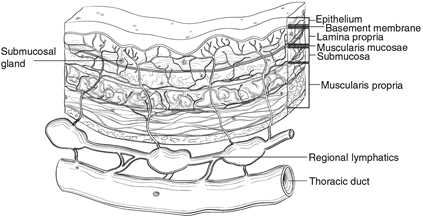 Figure 2.  Microscopic anatomy of the esophagus. From Amin et al.3 Used with permission of the American Joint Committee on Cancer (AJCC), Chicago, Illinois. The original source for this material is the AJCC Cancer Staging Manual, 8th edition (2017) published by Springer Science and Business Media LLC, www.springerlink.com.Lymphatic channels are present in the entire layer of the esophagus, including the lamina propria, but they are most concentrated in the submucosa. The longitudinal nature of the submucosal lymphatic plexus allows lymphatic spread orthogonal to depth of tumor invasion. Occasionally skip lesions are present in the resection specimens, possibly caused by longitudinal lymphatic spread. If there are multiple discrete lesions, the tumor length is measured from the top of the highest lesion to the bottom of the lowest. 3The suffix “m” is required in this instance (see Note H). Tumor length may be a strong predictor for the presence or absence of nodal disease in early to intermediate-stage esophageal cancer.ReferencesAbraham SC, Krasinskas AM, Correa AM, et al. Duplication of the muscularis mucosae in Barrett esophagus: an underrecognized feature and its implication for staging of adenocarcinoma. Am J Surg Pathol. 2007;31(11):1719-1725.Nagai K, Noguchi T, Hashimoto T, Uchida Y, Shimada T. The organization of the lamina muscularis mucosae in the human esophagus. Arch Histol Cytol. 2003;66(3):281-288.Amin MB, Edge SB, Greene FL, et al, eds. AJCC Cancer Staging Manual. 8th ed. New York, NY: Springer; 2017.F. Treatment Effect Response of tumor to previous chemotherapy or radiation therapy should be reported. Several systems for tumor response have been advocated, and a modified Ryan scheme is suggested, which has been shown to provide good interobserver reproducibility provide prognostic significance in rectal cancer.1Modified Ryan Scheme for Tumor Regression Score1Sizable pools of acellular mucin may be present after chemoradiation but should not be interpreted as representing residual tumor.This protocol does not preclude the use of other systems for assessment of tumor response.2,3,4ReferencesRyan R, Gibbons D, Hyland JM, et al. Pathological response following long-course neoadjuvant chemoradiotherapy for locally advanced rectal cancer. Histopathology. 2005;47(2):141-146.Brucher BLDM, Becker K, Lordick F, et al. The clinical impact of histopathologic response assessment by residual tumor cell quantification in esophageal squamous cell carcinomas. Cancer. 2006;106(10):2119-2127.Hermann RM, Horstmann O, Haller F, et al. Histomorphological tumor regression grading of esophageal carcinoma after neoadjuvant radiochemotherapy: which score to use? Dis Esoph. 2006;19(5):329-334.Wu T-T, Chirieac LR, Abraham SC, et al. Excellent interobserver agreement on grading the extent of residual carcinoma after preoperative chemoradiation in esophageal and esophagogastric junction carcinoma: a reliable predictor for patient outcome. Am J Surg Pathol. 2007;31(1):58-64.G. MarginsMargins include the proximal, distal, and radial margins. The radial margin represents the adventitial soft tissue margin closest to the deepest penetration of tumor. Sections to evaluate the proximal and distal resections margins can be obtained in 2 orientations: (1) en face sections parallel to the margin or (2) longitudinal sections perpendicular to the margin. Depending on the closeness of the tumor to the margin, select the orientation(s) that will most clearly demonstrate the status of the margin. The distance from the tumor edge to the closest resection margin(s) should be measured if all margins are uninvolved by invasive carcinoma. Proximal and distal resection margins should be evaluated for Barrett’s esophagus and for squamous and glandular dysplasia if they are not involved by invasive carcinoma. It may be helpful to mark the margin(s) closest to the tumor with ink. Margins marked by ink should be so designated in the macroscopic description.H. TNM and Anatomic Stage/Prognostic GroupingsThe TNM staging system for esophageal carcinoma of the American Joint Committee on Cancer (AJCC) and the International Union Against Cancer (UICC) is recommended (Figure 3).1 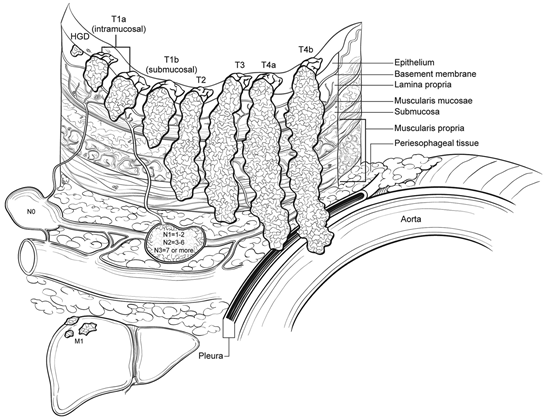 Figure 3.  T, N, and M classifications for esophageal carcinoma. From Amin et al.1 Used with permission of the American Joint Committee on Cancer (AJCC), Chicago, Illinois. The original source for this material is the AJCC Cancer Staging Manual, 8th edition (2017) published by Springer Science and Business Media LLC, www.springerlink.com.According to AJCC/UICC convention, the designation “T” refers to a primary tumor that has not been previously treated. The symbol “p” refers to the pathologic classification of the TNM, as opposed to the clinical classification, and is based on gross and microscopic examination. pT entails a resection of the primary tumor or biopsy adequate to evaluate the highest pT category, pN entails removal of nodes adequate to validate lymph node metastasis, and pM implies microscopic examination of distant lesions. Clinical classification (cTNM) is usually carried out by the referring physician before treatment during initial evaluation of the patient or when pathologic classification is not possible.Pathologic staging is usually performed after surgical resection of the primary tumor. Pathologic staging depends on pathologic documentation of the anatomic extent of disease, whether or not the primary tumor has been completely removed. If a biopsied tumor is not resected for any reason (eg, when technically infeasible) and if the highest T and N categories or the M1 category of the tumor can be confirmed microscopically, the criteria for pathologic classification and staging have been satisfied without total removal of the primary cancer.TNM DescriptorsFor identification of special cases of TNM or pTNM classifications, the “m” suffix and “y,” “r,” and “a” prefixes are used. In the AJCC 8th edition, “y” affects the stage grouping.The “m” suffix indicates the presence of multiple primary tumors in a single site and is recorded in parentheses: pT(m)NM.The “y” prefix indicates those cases in which classification is performed during or after initial multimodality therapy (ie, neoadjuvant chemotherapy, radiation therapy, or both chemotherapy and radiation therapy). The cTNM or pTNM category is identified by a “y” prefix. The ycTNM or ypTNM categorizes the extent of tumor actually present at the time of that examination. The “y” categorization is not an estimate of tumor before multimodality therapy (ie, before initiation of neoadjuvant therapy).The “r” prefix indicates a recurrent tumor when staged after a documented disease-free interval and is identified by the “r” prefix: rTNM.The “a” prefix designates the stage determined at autopsy: aTNM.N Category ConsiderationsA mediastinal lymphadenectomy specimen will ordinarily include 7 or more regional lymph nodes. The minimum number of lymph nodes needed for adequate staging for esophageal cancers in esophagectomy or gastroesophagectomy specimens has not been determined. The periesophageal soft tissue should be dissected thoroughly to maximize the lymph node yields. In patients who receive preoperative treatment, lymph nodes may become fibrotic/atrophic. Lymph nodes with acellular mucin lakes are not considered as positive lymph nodes. Cytokeratin stains may aid identification of residual cancer cells in lymph nodes; however, they should be interpreted in conjunction with morphologic findings.Prognostic/Stage GroupingsDifferent stage groupings are used for squamous cell carcinomas and adenocarcinomas. In addition, a separate stage grouping is used to stage patients receiving neoadjuvant treatment due to the fact that prognostic implication for ypTNM differs from those of equivalent pTNM.1Location plays a role in the stage grouping of esophageal squamous cell carcinomas:Additional DescriptorsLymphovascular InvasionLymphovascular invasion (LVI) indicates whether microscopic lymphovascular invasion is identified in the pathology report. LVI includes lymphatic invasion, vascular invasion, or lymph-vascular invasion. By AJCC/UICC convention, LVI does not affect the T category indicating local extent of tumor unless specifically included in the definition of a T category.ReferencesAmin MB, Edge SB, Greene FL, et al, eds. AJCC Cancer Staging Manual. 8th ed. New York, NY: Springer; 2017.I. Regional Lymph NodesRegional lymph nodes (Figure 4) extend from periesophageal cervical nodes for the cervical esophagus to celiac lymph nodes for the distal esophagus.1 Number of involved lymph nodes has consistently emerged as a prognostic indicator on multivariate analysis.2,3  Extranodal extension may identify a subset of node-positive patients with a particularly poor prognosis.4 Total number of lymph nodes containing metastases (positive nodes) is demonstrated to be an important prognostic factor for esophageal cancer. For that reason, lymph node involvement is coarsely grouped into N0 (no positive lymph node), N1 (1-2 positive lymph nodes), N2 (3-6 positive lymph nodes), and N3 (7 or more positive lymph nodes).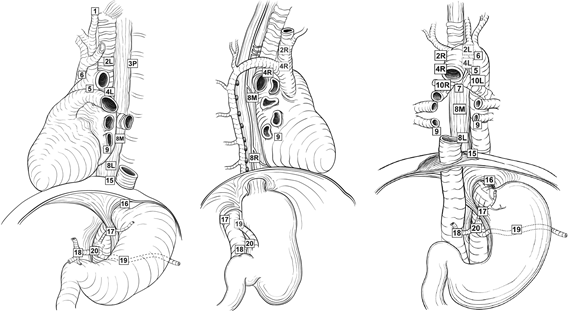 Figure 4.  Regional lymph nodes of the esophagus. From Amin et al.1 Used with permission of the American Joint Committee on Cancer (AJCC), Chicago, Illinois. The original source for this material is the AJCC Cancer Staging Manual, 8th edition (2017) published by Springer Science and Business Media LLC, www.springerlink.com.ReferencesAmin MB, Edge SB, Greene FL, et al, eds. AJCC Cancer Staging Manual. 8th ed. New York, NY: Springer; 2017.Christein JD, Hollinger EF, Millikan KW. Prognostic factors associated with resectable carcinoma of the esophagus. Am Surg. 2002;68(3):258-262; discussion 262-263.Gu Y, Swisher SG, Ajani JA, et al. The number of lymph nodes with metastasis predicts survival in patients with esophageal or esophagogastric junction adenocarcinoma who receive preoperative chemoradiation. Cancer. 2006;106(5):1017-1025.Lagarde SM, ten Kate FJW, de Boer DJ, Busch ORC, Obertop H, van Lanschot JJB. Extracapsular lymph node involvement in node-positive patients with adenocarcinoma of the distal esophagus or gastroesophageal junction. Am J Surg Pathol. 2006;30(2):171-176.J. Additional FindingsMost esophageal adenocarcinomas develop in the setting of Barrett’s esophagus, which is defined as alteration of the mucosal lining of the esophagus from the normal squamous epithelium to metaplastic columnar epithelium in response to esophagogastric reflux. Although in some cases the columnar epithelium may resemble gastric oxyntic or cardiac mucosa, only the specialized columnar epithelium with goblet cells is considered to carry significant risk of cancer and is designated as Barrett’s esophagus for diagnostic purposes in the United States. However, controversy remains whether the definition should be limited to columnar epithelium with goblet cells or should be expanded to include non-goblet cell columnar epithelium.  ProcedureDescriptionSurgical ResectionIncludes specimens designated esophagectomy and esophagogastrectomyTumor TypeDescriptionEpithelial tumors of the esophagus Includes all carcinomas and well-differentiated neuroendocrine tumorsEpithelial tumors of the esophagogastric junction Includes tumors involving the esophagogastric junction with center no more than 2 cm into the proximal stomachProcedureBiopsyExcisional biopsy (includes endoscopic resection and polypectomy)Primary resection specimen with no residual cancer (eg, following neoadjuvant therapy)Recurrent tumorCytologic specimensTumor TypeTumor involving the esophagogastric junction (EGJ) with the tumor midpoint more than 2 cm into the proximal stomach (consider the Stomach Carcinoma protocol, see notes in relationship to EGJ)Tumor midpoint is less than 2 cm into the proximal stomach, but the tumor does not involve the EGJ (consider the Stomach Carcinoma protocol)Lymphoma (consider the Hodgkin or non-Hodgkin Lymphoma protocol)Gastrointestinal stromal tumor (GIST) (consider the GIST protocol)Non-GIST sarcoma (consider the Soft Tissue protocol)DescriptionTumor Regression Score No viable cancer cells (complete response)0Single cells or rare small groups of cancer cells (near complete response)1Residual cancer with evident tumor regression, but more than single cells or rare small groups of cancer cells (partial response)2Extensive residual cancer with no evident tumor regression (poor or no response)3Location CategoryLocation CriteriaXLocation UnknownUpperCervical esophagus to lower border of azygos veinMiddleLower border of azygos vein to lower border of inferior pulmonary veinLowerLower border of inferior pulmonary vein to stomach, including gastroesophageal junctionNote: Location is defined by the position of the midpoint of the tumor in the esophagus.Note: Location is defined by the position of the midpoint of the tumor in the esophagus.